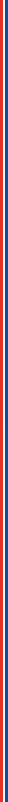 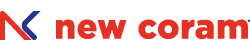 Istituzione Sanitaria Privata 

Dir. San. Dott.ssa Annamaria BellomoSede Legale e sede operativa: Via T. Ciconi, 10 – 33100 Udine
Sede operativa: Strada Oselin - 33047 Remanzacco
Tel. 0432 585420 - Fax 0432 585421
P.IVA e C.F. 02451580308info@coram.itwww.newcoram.itCARTA DEI SERVIZIREV 26042024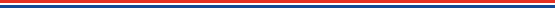 La New Coram S.r.l. viene fondata nel 2006 con lo scopo di costituire un’istituzione sanitaria privata in grado di accogliere le migliori professionalità del territorio nel settore sanitario.

Negli anni si sono sviluppate, all’interno della struttura, due linee di servizio: una orientata ai servizi sanitari alle persone (Poliambulatorio Specialistico), l’altra orientata ai servizi alle imprese nel campo della Sorveglianza Sanitaria (D.Lgs. 81/2008 e s.m. e i.).

All’interno del poliambulatorio specialistico sono presenti gran parte delle specialità mediche e chirurgiche nonché altre attività correlate (psicologia, logopedia...). Dal 2013, inoltre, è stata avviata una convenzione con il Centro Emotrasfusionale dell'Azienda Sanitaria Universitaria Integrata di Udine per la produzione e somministrazione di emocomponenti ad uso non trasfusionale (DM 02/11/2015).

Il servizio alle aziende nel settore della Medicina del Lavoro è svolto da un gruppo di medici specialisti nel settore, personale infermieristico e operatori di front e back office in grado di rispondere alle richieste previste dal D.Lgs. 81/2008.



Dott.ssa Annamaria Bellomo
Direttore SanitarioLa Carta dei Servizi esplicita i principi fondamentali su cui è impostata l'attività della New Coram e che fanno, da un lato, riferimento alla normativa nazionale (direttiva del Presidente del Consiglio dei Ministri del 27 gennaio '94) e, dall'altro, fanno capo alla mission che l’Azienda stessa si è assegnata.

La New Coram fa propri come principi fondamentali una serie di impegni che vogliono rappresentare l'aspetto caratterizzante della propria mission aziendale:


    •  UGUAGLIANZA
    •  IMPARZIALITÀ
    •  CONTINUITÀ
    •  PARTECIPAZIONE
    •  EFFICIENZA ED EFFICACIA
    •  LIBERTÀ DI SCELTA
    •  UMANITÀ SENZA BUROCRAZIA
    •  QUALITÀ
    •  COLLEGIALITÀ
    •  CONGRUITÀ NELLA DIMENSIONE 


    •  Massima CORTESIA nell’ACCOGLIENZA 
    •  GENTILEZZA e COMPRENSIONE per ogni tipo di esigenza
    •  TEMPESTIVITA’ nella prenotazione, anche tramite il telefono: possibilità di prenotazione singola e/o multipla interdisciplinare e coordinata
    •  Continua INNOVAZIONE, al passo con gli sviluppi della scienza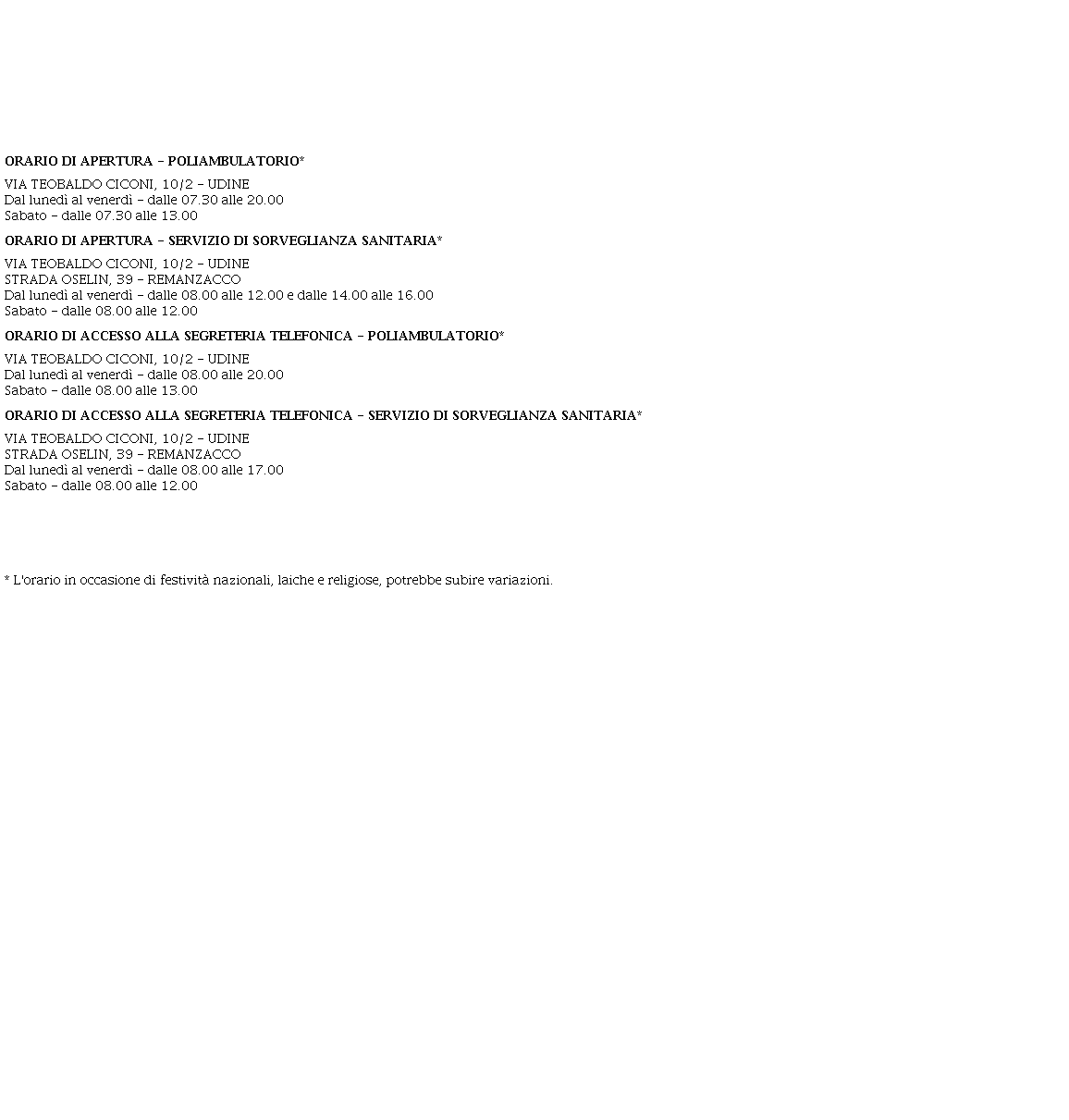 AmbulatoriAmbulatoriAMBULATORIO INFERMIERISTICO


    •  Infermiere Andrea Dorigo (Responsabile coordinamento)
    •  Infermiera Katherine Jane Andersen
    •  Infermiera Ilaria Balutto
    •  Infermiere Francesco Belà
    •  Infermiere Alex Berton
    •  Infermiera Cristina Covre
    •  Infermiera Suzi Dangubic
    •  Infermiera Chiara Del Piccolo
    •  Infermiera Dunia Di Gleria
    •  Infermiera Nisrine El Moufadi
    •  Infermiera Francesca Fabris
    •  Infermiera Federica Faggian
    •  Infermiera Sanja Jakovic
    •  Infermiera Cristina Marangone
    •  Infermiera Silvia Medori
    •  Infermiere Manuel Monte
    •  Infermiera Federica Oliverio
    •  Infermiere Maicol Paulon
    •  Infermiera Chiara Zanutta
    •  Infermiera Graziella Zardo
    •  Infermiera Rachele Zoffi

O.S.S.


    •  O.s.s: Veronica Lamparelli

AMBULATORIO OSTETRICO


    •  Ostetrica Arianna Viola









AMBULATORIO INFERMIERISTICO


    •  Infermiere Andrea Dorigo (Responsabile coordinamento)
    •  Infermiera Katherine Jane Andersen
    •  Infermiera Ilaria Balutto
    •  Infermiere Francesco Belà
    •  Infermiere Alex Berton
    •  Infermiera Cristina Covre
    •  Infermiera Suzi Dangubic
    •  Infermiera Chiara Del Piccolo
    •  Infermiera Dunia Di Gleria
    •  Infermiera Nisrine El Moufadi
    •  Infermiera Francesca Fabris
    •  Infermiera Federica Faggian
    •  Infermiera Sanja Jakovic
    •  Infermiera Cristina Marangone
    •  Infermiera Silvia Medori
    •  Infermiere Manuel Monte
    •  Infermiera Federica Oliverio
    •  Infermiere Maicol Paulon
    •  Infermiera Chiara Zanutta
    •  Infermiera Graziella Zardo
    •  Infermiera Rachele Zoffi

O.S.S.


    •  O.s.s: Veronica Lamparelli

AMBULATORIO OSTETRICO


    •  Ostetrica Arianna Viola









Ufficio Relazioni Con Il PubblicoSUGGERIMENTI E RECLAMI

Eventuali osservazioni, suggerimenti o reclami che possano contribuire al miglioramento del servizio  saranno accolti da parte della Direzione che si impegna, entro 7 giorni dal ricevimento, a prenderli in esame e a mettere in atto gli opportuni interventi correttivi.

Le segnalazioni possono essere inoltrate al Responsabile U.R.P. Michele Pedron
Indirizzo: NEW CORAM s.rl. – via T. Ciconi, 10 – 33100 Udine (UD)
E-mail: urp@coram.it
Sito: www.coram.it
Telefono:  0432 585215Convenzioni Con Carte Sanitaria AssicurativeSiamo convenzionati con la maggior parte dei Fondi Assicurativi. 

Chiedi maggiori informazioni al nostro personale di segreteria. 

Dove SiamoNew Coram S.r.l.
Istituzione Sanitaria Privata

Sede Legale: Via T. Ciconi, 10 - 33100 Udine
Sede operativa: Strada Oselin, 39 - 33047 Remanzacco

Tel. 0432/585420 - Fax 0432/585421
www.coram.it
e-mail: info@coram.it


Parcheggi a pagamento più vicini alla sede legale di New Coram
Via Ciconi, via Manzoni, via Foscolo, via Dante, via Roma, via Battistig, via Nievo, via Carducci, v.le Leopardi.

Fermate autobus più vicine alla sede legale di New Coram:
- Linea 2 (circ. destra e sinistra da Feletto Umberto) - Via Manzoni e Via Percoto.
- Linea 4 (da Pasian di Prato e da San Gottardo) - Via Percoto.
- Linea 5 (da Paparotti e da Passons) - Via Percoto.
- Linea 6 (da Colugna e da San Ulderico-Baldasseria) - Via Manzoni e via Percoto.
- Linea 10 (sia circ. destra che sinistra) - Via Manzoni e Via Percoto.
- Linea 11 (da Cormor Basso e da Laipacco) - Via Manzoni e Via Percoto.
- Linea 1-3-7-8 presso la Stazione Ferroviaria in V.le Europa Unita.
- Circolare Sud (Stazione FS - Centro Storico) - Via Leopardi.





